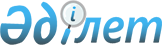 О переименовании некоторых организаций образования Павлодарской областиПостановление Правительства Республики Казахстан от 24 ноября 2016 года № 735

      В соответствии с подпунктом 4-1) статьи 10 Закона Республики Казахстан от 8 декабря 1993 года «Об административно-территориальном устройстве Республики Казахстан» и постановлением Правительства Республики Казахстан от 5 марта 1996 года № 281 «Об утверждении Правил присвоения наименования аэропортам, портам, железнодорожным вокзалам, железнодорожным станциям, станциям метрополитена, автовокзалам, автостанциям, физико-географическим и другим объектам государственной собственности на территории Республики Казахстан, а также переименования, уточнения и изменения транскрипции их наименований и присвоения собственных имен лиц государственным юридическим лицам, юридическим лицам с участием государства» Правительство Республики Казахстан ПОСТАНОВЛЯЕТ:



      1. Переименовать следующие организации образования Павлодарской области:

      1) коммунальное государственное учреждение «Аксанская средняя общеобразовательная школа отдела образования Баянаульского района» в коммунальное государственное учреждение «Средняя общеобразовательная школа имени Дюсенбая Рахметова отдела образования Баянаульского района»; 

      2) коммунальное государственное учреждение «Бирликская средняя общеобразовательная школа отдела образования Баянаульского района» в коммунальное государственное учреждение «Средняя общеобразовательная школа отдела образования Баянаульского района имени Жылбека Агадилова».



      2. Настоящее постановление вводится в действие со дня его первого официального опубликования.      Премьер-Министр

      Республики Казахстан                    Б. Сагинтаев
					© 2012. РГП на ПХВ «Институт законодательства и правовой информации Республики Казахстан» Министерства юстиции Республики Казахстан
				